ZIMNÍ LIGA MÖLKKY 2022/23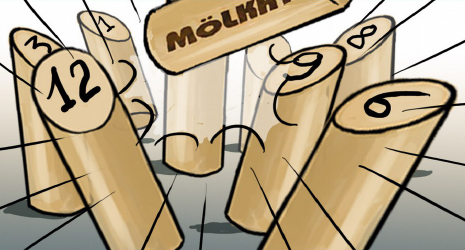 Datum konání:	dlouhodobá část  	1. listopadu 2022  – 31. března 2023	herna U Gatěho			I. kolo, semifinále a finále play off  duben 2023     	Maracaná Mölkky StadiumMísto konání:	herna SKM a ZZV, Sportbar U Gatěho – I. patro, jiné místo možné po dohodě obou týmůStartovné:	600,- Kč za družstvo (celé bude použito na nájem herny)Ceny:	Družstva na prvních třech místech získají medaile, vítěz putovní pohár. 				Družstva umístěná na 1. – 3. místě obdrží volné startovné na X. Jarní Zlaté Zručské Mölce       17. 5. 2023 v hodnotě 900 Kč.Systém soutěže:	družstva se střetnou podle rozlosování jedenkrát každé s každým v termínech stanovených rozpisem soutěže a potvrzeným kapitány družstev – všechny zápasy základní části musí být odehrány nejpozději do 31. 3. 2023 24:00, pořadatelem utkání je družstvo uvedené v rozlosování na prvním místě, družstvo, které nebude dodržovat rozlosování a termíny může být ze soutěže vyloučeno a jeho zápasy anulovány,  nejlepších 8 družstev postupuje do play of: I. kolo 1 – 8, 2 – 7, 3 – 6, 4 – 5, semifinále vítěz 1/8 – vítěz 4/5, vítěz 2/7 – vítěz  3/6, vítězové SF finále, poražení o 3. místo, poražení z I. kola hrají o 5-8. místo   	                                                                                                  Bodování: 	výhra 3 body, remíza 2 body,prohra 1 bod, neodehrání utkání nebo kontumační prohra 0 bodů                      O pořadí rozhoduje a) počet bodů, b) vzájemný zápas (pouze v případě rovnosti dvou družstev), c) rozdíl skóre                                                                                            Utkání 		se skládá ze čtyř her dvouhry a čtyř her čtyřhry (každá hra do 50 bodů), za každé družstvo může v jednom utkání nastoupit dva až šest hráčů, jeden hráč může v zápase odehrát maximálně dvě dvouhry (max. 1 začíná) a čtyři čtyřhry, o začínajícím rozhoduje zápis o utkání, domácí družstvo předá zápis do desek v herně a nahlásí vedoucímu soutěže SMS výsledekVedoucí soutěže:	Leoš Fiala, Dvouletky 710, 285 22 Zruč nad Sázavou, 777 922 395,  leos.fiala@volny.czZměny pravidel: 	zasáhne-li hozený kolík dříve mantinel než mölkku je hod hodnocen jako 0, postavení mölekk  po hodu platí, mölkky ležící u mantinelu se staví kolmo na délku jednoho kolíku od mantinelu, hra končí nejpozději po 15. hodu, při rovnosti se prodlužuje po jednom hodu do rozhodnutíSoupisky družstev:  	mohou být doplněny až na osm hráčů, každý hráč může v soutěži nastoupit pouze      za jedno družstvo, v play off mohou startovat jenom hráči, kteří odehráli alespoň tři zápasy v základní částiVítězové soutěže:	2018/19  Ruměnky, 2019/20  Nic Nebude, 2020/21  SKM II, 2021/22  Lobe Star Rozlosování a termíny:kolo  1. 11.  – 13. 11. 2022	1-12	2-11	3-10	4-9	5-8	6-7kolo 14. 11. – 27. 11. 2022	12-7	8-6	9-5	10-4	11-3	1-2kolo 28. 11. – 11. 12. 2022	2-12	3-1	4-11	5-10	6-9	7-8kolo 12. 12. – 31. 12. 2022	12-8	9-7	10-6	11-5	1-4	2-3kolo 2. 1.  - 15. 1. 2023		3-12	4-2	5-1	6-11	7-10	8-9 kolo  16. 1. – 29. 1. 2023	12-9	10-8	11-7	1-6	2-5	3-4kolo  30. 1. – 12. 2. 2023	4-12	5-3	6-2	7-1	8-11	9-10kolo  13. 2. – 22. 2. 2023	12-10	11-9	1-8	2-7	3-6	4-5kolo  23. 2. – 5. 3. 2023		5-12	6-4	7-3	8-2	9-1	10-11kolo  5. 3. – 18. 3. 2023		12-11	1-10	2-9	3-8	4-7	5-6kolo  19. 3. – 31. 3. 2023	6-12	7-5	8-4	9-3	10-2	11-1Družstva, kapitáni, sestavy:	1. MY TO VYPIJEM	Jakub Šebek 776 031 088, Jan Doubrava, David Hornát, Jiří Hrubeš, Ondra Doubrava2. APAČI 		Vladislav Kadlec, 602 506 747, tmyfun@seznam.cz  							 Jan Belha, Elzbieta Kadlecová, Tereza Krtilová, Michaela Náhlovská3. SKM ZRUČ I	 Karel Čapek 608 356 467, František Matějka 605 590 980,  Zdeněk Sečka 732 966 0414. LUPA	Pavel Benčat 720 192 205, oozzyyy@seznam.cz, Luděk Kvapil 739 102 519,	5. SKM ZRUČ II		 Leoš Fiala,  leos.fiala@volny.cz, 777 922 395,	 Mária Fialová6. NIC NEBUDE		Dan Dragoun, 776 383 483, dan.dragoun@centrum.cz, Marcela Volfová	7. VEMENA 		Jiří Kastl 608 964516, jirkakastl@seznam.cz, Milan Mysliveček, Soňa Kořínková8. NÁPLAVY		Jan Zábrana, 720 880 079, janzabrana078@gmail.com  						Erik Galo, Bára Tomášková9. LOBE STAR	Milan Louda, 728 532 857, nalim68@atlas.cz, 	Radek Louda, Pavla Loudová, Libor Rambousek, Jitka Rambousková10. CO MY DÁME	Lenka Vlasáková  228 261, vlasakova.l@seznam.cz, Renata Holcová 722 700 83411. YOUNG BOYS 	Sergej Osovský 703 694 351, Matěj Herud, matejherud@gmail.com, Jan Burian12. LVOV KARPATY	Olesia Osovská, osovskaolesia@seznam.cz, 774 218 328						Michal Osovský 777 682 798, Vasyl Osovský 775 545 199 